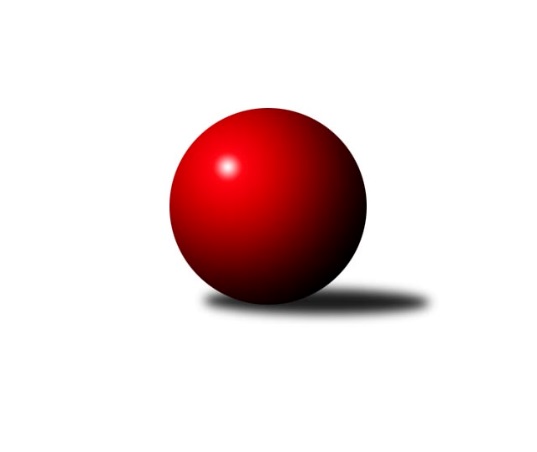 Č.16Ročník 2018/2019	14.8.2024 1. KLM 2018/2019Statistika 16. kolaTabulka družstev:		družstvo	záp	výh	rem	proh	skore	sety	průměr	body	plné	dorážka	chyby	1.	KK Slavoj Praha	15	11	2	2	85.0 : 35.0 	(214.0 : 146.0)	3453	24	2280	1173	13.8	2.	TJ Centropen Dačice	16	12	0	4	80.0 : 48.0 	(216.0 : 168.0)	3454	24	2257	1197	13.2	3.	KK Slovan Rosice	16	10	1	5	80.5 : 47.5 	(212.5 : 171.5)	3381	21	2238	1143	18.6	4.	TJ Loko České Velenice	16	10	0	6	66.5 : 61.5 	(194.5 : 189.5)	3385	20	2225	1160	18.1	5.	TJ Třebíč	15	8	1	6	60.0 : 60.0 	(174.0 : 186.0)	3404	17	2237	1167	16.9	6.	KK Lokomotiva Tábor	15	8	0	7	54.0 : 66.0 	(175.0 : 185.0)	3322	16	2197	1125	22.5	7.	TJ Valašské Meziříčí	16	8	0	8	65.0 : 63.0 	(195.5 : 188.5)	3397	16	2259	1138	15.7	8.	SKK Hořice	17	7	2	8	66.5 : 69.5 	(207.5 : 200.5)	3368	16	2223	1145	14.2	9.	KK Hvězda Trnovany	16	6	0	10	56.0 : 72.0 	(176.0 : 208.0)	3359	12	2244	1115	21.4	10.	KK Zábřeh	16	4	1	11	50.0 : 78.0 	(175.0 : 209.0)	3362	9	2228	1133	19.1	11.	TJ Sokol Duchcov	16	4	0	12	52.0 : 76.0 	(182.0 : 202.0)	3328	8	2237	1092	27.9	12.	SKK Jičín	16	3	1	12	44.5 : 83.5 	(158.0 : 226.0)	3289	7	2214	1075	24.9Tabulka doma:		družstvo	záp	výh	rem	proh	skore	sety	průměr	body	maximum	minimum	1.	KK Slovan Rosice	8	7	0	1	52.0 : 12.0 	(125.5 : 66.5)	3485	14	3576	3347	2.	KK Slavoj Praha	8	6	2	0	48.0 : 16.0 	(122.5 : 69.5)	3449	14	3543	3353	3.	TJ Centropen Dačice	8	7	0	1	45.0 : 19.0 	(116.0 : 76.0)	3498	14	3614	3411	4.	TJ Loko České Velenice	8	6	0	2	37.5 : 26.5 	(105.0 : 87.0)	3489	12	3545	3441	5.	KK Hvězda Trnovany	8	5	0	3	39.0 : 25.0 	(102.0 : 90.0)	3430	10	3485	3305	6.	KK Lokomotiva Tábor	8	5	0	3	32.5 : 31.5 	(99.0 : 93.0)	3246	10	3303	3170	7.	SKK Hořice	9	4	1	4	37.5 : 34.5 	(121.0 : 95.0)	3420	9	3476	3375	8.	TJ Sokol Duchcov	8	4	0	4	36.0 : 28.0 	(101.0 : 91.0)	3419	8	3509	3289	9.	TJ Valašské Meziříčí	8	4	0	4	31.0 : 33.0 	(97.5 : 94.5)	3487	8	3576	3376	10.	TJ Třebíč	6	3	1	2	24.0 : 24.0 	(72.0 : 72.0)	3424	7	3460	3365	11.	KK Zábřeh	8	3	0	5	28.0 : 36.0 	(93.0 : 99.0)	3314	6	3388	3249	12.	SKK Jičín	8	3	0	5	28.0 : 36.0 	(90.0 : 102.0)	3309	6	3349	3264Tabulka venku:		družstvo	záp	výh	rem	proh	skore	sety	průměr	body	maximum	minimum	1.	KK Slavoj Praha	7	5	0	2	37.0 : 19.0 	(91.5 : 76.5)	3454	10	3540	3255	2.	TJ Centropen Dačice	8	5	0	3	35.0 : 29.0 	(100.0 : 92.0)	3448	10	3601	3268	3.	TJ Třebíč	9	5	0	4	36.0 : 36.0 	(102.0 : 114.0)	3402	10	3569	3273	4.	TJ Valašské Meziříčí	8	4	0	4	34.0 : 30.0 	(98.0 : 94.0)	3384	8	3478	3249	5.	TJ Loko České Velenice	8	4	0	4	29.0 : 35.0 	(89.5 : 102.5)	3372	8	3490	3223	6.	SKK Hořice	8	3	1	4	29.0 : 35.0 	(86.5 : 105.5)	3360	7	3465	3253	7.	KK Slovan Rosice	8	3	1	4	28.5 : 35.5 	(87.0 : 105.0)	3368	7	3533	3213	8.	KK Lokomotiva Tábor	7	3	0	4	21.5 : 34.5 	(76.0 : 92.0)	3335	6	3444	3191	9.	KK Zábřeh	8	1	1	6	22.0 : 42.0 	(82.0 : 110.0)	3368	3	3439	3256	10.	KK Hvězda Trnovany	8	1	0	7	17.0 : 47.0 	(74.0 : 118.0)	3356	2	3397	3264	11.	SKK Jičín	8	0	1	7	16.5 : 47.5 	(68.0 : 124.0)	3286	1	3396	3099	12.	TJ Sokol Duchcov	8	0	0	8	16.0 : 48.0 	(81.0 : 111.0)	3329	0	3427	3223Tabulka podzimní části:		družstvo	záp	výh	rem	proh	skore	sety	průměr	body	doma	venku	1.	KK Slavoj Praha	11	8	1	2	62.0 : 26.0 	(154.5 : 109.5)	3481	17 	4 	1 	0 	4 	0 	2	2.	TJ Centropen Dačice	11	8	0	3	52.0 : 36.0 	(147.0 : 117.0)	3470	16 	5 	0 	1 	3 	0 	2	3.	KK Slovan Rosice	11	7	1	3	59.0 : 29.0 	(153.5 : 110.5)	3373	15 	5 	0 	1 	2 	1 	2	4.	TJ Loko České Velenice	11	7	0	4	45.0 : 43.0 	(135.5 : 128.5)	3390	14 	3 	0 	1 	4 	0 	3	5.	TJ Třebíč	11	6	1	4	46.0 : 42.0 	(132.0 : 132.0)	3419	13 	2 	1 	2 	4 	0 	2	6.	TJ Valašské Meziříčí	11	6	0	5	45.0 : 43.0 	(132.0 : 132.0)	3393	12 	2 	0 	4 	4 	0 	1	7.	KK Lokomotiva Tábor	11	6	0	5	39.5 : 48.5 	(125.5 : 138.5)	3330	12 	3 	0 	2 	3 	0 	3	8.	SKK Hořice	11	4	2	5	43.5 : 44.5 	(134.0 : 130.0)	3355	10 	1 	1 	3 	3 	1 	2	9.	KK Hvězda Trnovany	11	4	0	7	39.0 : 49.0 	(120.5 : 143.5)	3341	8 	4 	0 	3 	0 	0 	4	10.	SKK Jičín	11	3	1	7	34.0 : 54.0 	(110.0 : 154.0)	3304	7 	3 	0 	2 	0 	1 	5	11.	KK Zábřeh	11	3	0	8	34.0 : 54.0 	(119.5 : 144.5)	3322	6 	2 	0 	5 	1 	0 	3	12.	TJ Sokol Duchcov	11	1	0	10	29.0 : 59.0 	(120.0 : 144.0)	3331	2 	1 	0 	4 	0 	0 	6Tabulka jarní části:		družstvo	záp	výh	rem	proh	skore	sety	průměr	body	doma	venku	1.	TJ Centropen Dačice	5	4	0	1	28.0 : 12.0 	(69.0 : 51.0)	3442	8 	2 	0 	0 	2 	0 	1 	2.	KK Slavoj Praha	4	3	1	0	23.0 : 9.0 	(59.5 : 36.5)	3357	7 	2 	1 	0 	1 	0 	0 	3.	TJ Sokol Duchcov	5	3	0	2	23.0 : 17.0 	(62.0 : 58.0)	3372	6 	3 	0 	0 	0 	0 	2 	4.	KK Slovan Rosice	5	3	0	2	21.5 : 18.5 	(59.0 : 61.0)	3427	6 	2 	0 	0 	1 	0 	2 	5.	TJ Loko České Velenice	5	3	0	2	21.5 : 18.5 	(59.0 : 61.0)	3419	6 	3 	0 	1 	0 	0 	1 	6.	SKK Hořice	6	3	0	3	23.0 : 25.0 	(73.5 : 70.5)	3411	6 	3 	0 	1 	0 	0 	2 	7.	KK Lokomotiva Tábor	4	2	0	2	14.5 : 17.5 	(49.5 : 46.5)	3250	4 	2 	0 	1 	0 	0 	1 	8.	TJ Třebíč	4	2	0	2	14.0 : 18.0 	(42.0 : 54.0)	3380	4 	1 	0 	0 	1 	0 	2 	9.	TJ Valašské Meziříčí	5	2	0	3	20.0 : 20.0 	(63.5 : 56.5)	3444	4 	2 	0 	0 	0 	0 	3 	10.	KK Hvězda Trnovany	5	2	0	3	17.0 : 23.0 	(55.5 : 64.5)	3388	4 	1 	0 	0 	1 	0 	3 	11.	KK Zábřeh	5	1	1	3	16.0 : 24.0 	(55.5 : 64.5)	3396	3 	1 	0 	0 	0 	1 	3 	12.	SKK Jičín	5	0	0	5	10.5 : 29.5 	(48.0 : 72.0)	3257	0 	0 	0 	3 	0 	0 	2 Zisk bodů pro družstvo:		jméno hráče	družstvo	body	zápasy	v %	dílčí body	sety	v %	1.	Zdeněk Gartus 	KK Slavoj Praha 	14	/	15	(93%)	45	/	60	(75%)	2.	Daniel Kovář 	TJ Centropen Dačice 	13	/	16	(81%)	40	/	64	(63%)	3.	Zdeněk Dvořák 	TJ Loko České Velenice 	13	/	16	(81%)	37.5	/	64	(59%)	4.	Michal Koubek 	KK Hvězda Trnovany 	12	/	16	(75%)	37	/	64	(58%)	5.	Adam Palko 	KK Slovan Rosice 	11	/	14	(79%)	36	/	56	(64%)	6.	Josef Šálek 	KK Hvězda Trnovany 	11	/	15	(73%)	38	/	60	(63%)	7.	Tomáš Cabák 	TJ Valašské Meziříčí 	11	/	16	(69%)	41	/	64	(64%)	8.	Jaroslav Hažva 	KK Slavoj Praha 	10	/	15	(67%)	41	/	60	(68%)	9.	Jiří Němec 	TJ Centropen Dačice 	10	/	15	(67%)	36.5	/	60	(61%)	10.	Vojtěch Tulka 	SKK Hořice 	10	/	15	(67%)	34.5	/	60	(58%)	11.	Ivo Fabík 	KK Slovan Rosice 	10	/	15	(67%)	32.5	/	60	(54%)	12.	Pavel Louda 	SKK Jičín 	10	/	15	(67%)	31	/	60	(52%)	13.	Jaroslav Bulant 	TJ Sokol Duchcov 	10	/	16	(63%)	33	/	64	(52%)	14.	Martin Hažva 	SKK Hořice 	10	/	17	(59%)	36.5	/	68	(54%)	15.	Jiří Zemek 	KK Slovan Rosice 	9	/	12	(75%)	31	/	48	(65%)	16.	Petr Chval 	KK Lokomotiva Tábor 	9	/	13	(69%)	35.5	/	52	(68%)	17.	Petr Žahourek 	TJ Centropen Dačice 	9	/	13	(69%)	34.5	/	52	(66%)	18.	Jan Vařák 	KK Slovan Rosice 	9	/	13	(69%)	33	/	52	(63%)	19.	Jiří Mikoláš 	TJ Třebíč 	9	/	13	(69%)	31	/	52	(60%)	20.	Jiří Drábek 	SKK Jičín 	9	/	15	(60%)	34.5	/	60	(58%)	21.	Robert Pevný 	TJ Třebíč 	9	/	15	(60%)	33.5	/	60	(56%)	22.	Karel Smažík 	KK Lokomotiva Tábor 	9	/	15	(60%)	33	/	60	(55%)	23.	Marek Ollinger 	KK Zábřeh 	9	/	15	(60%)	32	/	60	(53%)	24.	Petr Pavlík 	KK Slavoj Praha 	9	/	15	(60%)	31.5	/	60	(53%)	25.	Martin Sitta 	KK Zábřeh 	9	/	16	(56%)	37	/	64	(58%)	26.	Jan Mecerod 	KK Slovan Rosice 	8.5	/	13	(65%)	30	/	52	(58%)	27.	Lukáš Vik 	SKK Hořice 	8.5	/	16	(53%)	32.5	/	64	(51%)	28.	Kamil Nestrojil 	TJ Třebíč 	8	/	12	(67%)	28.5	/	48	(59%)	29.	František Rusín 	KK Slavoj Praha 	8	/	12	(67%)	24.5	/	48	(51%)	30.	Ladislav Chmel 	TJ Loko České Velenice 	8	/	13	(62%)	27.5	/	52	(53%)	31.	Josef Sitta 	KK Zábřeh 	8	/	15	(53%)	30	/	60	(50%)	32.	Radim Metelka 	TJ Valašské Meziříčí 	8	/	16	(50%)	40	/	64	(63%)	33.	Mojmír Holec 	TJ Centropen Dačice 	8	/	16	(50%)	35	/	64	(55%)	34.	Jaromír Šklíba 	SKK Hořice 	8	/	17	(47%)	38	/	68	(56%)	35.	David Kuděj 	KK Slavoj Praha 	7	/	11	(64%)	25.5	/	44	(58%)	36.	Miloš Civín 	TJ Sokol Duchcov 	7	/	11	(64%)	23.5	/	44	(53%)	37.	Ondřej Touš 	TJ Loko České Velenice 	7	/	13	(54%)	32.5	/	52	(63%)	38.	Michal Juroška 	TJ Valašské Meziříčí 	7	/	13	(54%)	23	/	52	(44%)	39.	Dalibor Lang 	TJ Třebíč 	7	/	14	(50%)	27	/	56	(48%)	40.	Karel Novák 	TJ Centropen Dačice 	7	/	15	(47%)	34	/	60	(57%)	41.	Jiří Semelka 	TJ Sokol Duchcov 	7	/	15	(47%)	29	/	60	(48%)	42.	Pavel Jedlička 	KK Hvězda Trnovany 	7	/	15	(47%)	26.5	/	60	(44%)	43.	Radek Kroupa 	SKK Hořice 	7	/	17	(41%)	33.5	/	68	(49%)	44.	Václav Rypel 	TJ Třebíč 	6	/	9	(67%)	21	/	36	(58%)	45.	Josef Pecha 	TJ Sokol Duchcov 	6	/	11	(55%)	25	/	44	(57%)	46.	Zdenek Ransdorf 	TJ Sokol Duchcov 	6	/	12	(50%)	28.5	/	48	(59%)	47.	Tomáš Maroušek 	TJ Loko České Velenice 	6	/	12	(50%)	24.5	/	48	(51%)	48.	Ladislav Takáč 	KK Lokomotiva Tábor 	6	/	12	(50%)	23.5	/	48	(49%)	49.	Tomáš Dražil 	KK Zábřeh 	6	/	12	(50%)	22.5	/	48	(47%)	50.	Dalibor Matyáš 	KK Slovan Rosice 	6	/	12	(50%)	22	/	48	(46%)	51.	František Kopecký 	TJ Sokol Duchcov 	6	/	13	(46%)	21	/	52	(40%)	52.	Jaroslav Soukup 	SKK Jičín 	6	/	14	(43%)	23.5	/	56	(42%)	53.	Milan Stránský 	KK Hvězda Trnovany 	6	/	15	(40%)	27.5	/	60	(46%)	54.	Petr Kolář 	SKK Jičín 	6	/	16	(38%)	21.5	/	64	(34%)	55.	David Kášek 	KK Lokomotiva Tábor 	5.5	/	14	(39%)	29	/	56	(52%)	56.	Branislav Černuška 	TJ Loko České Velenice 	5.5	/	15	(37%)	28	/	60	(47%)	57.	Dalibor Tuček 	TJ Valašské Meziříčí 	5	/	5	(100%)	16.5	/	20	(83%)	58.	Lukáš Janko 	KK Slavoj Praha 	5	/	8	(63%)	21.5	/	32	(67%)	59.	Evžen Valtr 	KK Slavoj Praha 	5	/	10	(50%)	20	/	40	(50%)	60.	Jaroslav Mihál 	KK Lokomotiva Tábor 	5	/	12	(42%)	19.5	/	48	(41%)	61.	Dalibor Jandík 	TJ Valašské Meziříčí 	5	/	13	(38%)	23.5	/	52	(45%)	62.	Jiří Axman st.	KK Slovan Rosice 	5	/	13	(38%)	21	/	52	(40%)	63.	Petr Babák 	TJ Valašské Meziříčí 	4	/	6	(67%)	13.5	/	24	(56%)	64.	Josef Brtník 	TJ Centropen Dačice 	4	/	7	(57%)	16.5	/	28	(59%)	65.	Jiří Baier 	SKK Hořice 	4	/	7	(57%)	15	/	28	(54%)	66.	Pavel Kabelka 	TJ Centropen Dačice 	4	/	9	(44%)	14	/	36	(39%)	67.	Miroslav Dvořák 	TJ Loko České Velenice 	4	/	10	(40%)	18.5	/	40	(46%)	68.	Petr Fabian 	KK Hvězda Trnovany 	4	/	10	(40%)	16.5	/	40	(41%)	69.	Zbyněk Dvořák 	TJ Loko České Velenice 	4	/	12	(33%)	21	/	48	(44%)	70.	Jiří Flídr 	KK Zábřeh 	4	/	15	(27%)	18.5	/	60	(31%)	71.	Zdeněk Švub 	KK Zábřeh 	4	/	16	(25%)	25.5	/	64	(40%)	72.	Roman Bureš 	SKK Jičín 	3	/	10	(30%)	15	/	40	(38%)	73.	Daniel Šefr 	TJ Valašské Meziříčí 	3	/	12	(25%)	18.5	/	48	(39%)	74.	Mojmír Novotný 	TJ Třebíč 	3	/	14	(21%)	19	/	56	(34%)	75.	Pavel Nežádal 	SKK Hořice 	2	/	3	(67%)	5.5	/	12	(46%)	76.	Roman Voráček 	KK Hvězda Trnovany 	2	/	7	(29%)	11	/	28	(39%)	77.	Vladimír Výrek 	TJ Valašské Meziříčí 	2	/	7	(29%)	10.5	/	28	(38%)	78.	Jaroslav Soukup 	SKK Jičín 	2	/	12	(17%)	17	/	48	(35%)	79.	Oldřich Roubek 	KK Lokomotiva Tábor 	2	/	14	(14%)	19.5	/	56	(35%)	80.	Luboš Kolařík 	SKK Jičín 	1.5	/	3	(50%)	5	/	12	(42%)	81.	Bohumil Maroušek 	TJ Loko České Velenice 	1	/	1	(100%)	3	/	4	(75%)	82.	Petr Vojtíšek 	TJ Centropen Dačice 	1	/	1	(100%)	2.5	/	4	(63%)	83.	Martin Kuropata 	TJ Valašské Meziříčí 	1	/	1	(100%)	2	/	4	(50%)	84.	Ondřej Černý 	SKK Hořice 	1	/	3	(33%)	7	/	12	(58%)	85.	Daniel Aujezdský 	KK Lokomotiva Tábor 	1	/	3	(33%)	6	/	12	(50%)	86.	Matouš Krajzinger 	TJ Valašské Meziříčí 	1	/	3	(33%)	4	/	12	(33%)	87.	Václav Švub 	KK Zábřeh 	1	/	4	(25%)	7.5	/	16	(47%)	88.	Pavel Kaan 	SKK Jičín 	1	/	4	(25%)	4.5	/	16	(28%)	89.	František Dobiáš 	TJ Sokol Duchcov 	1	/	7	(14%)	11	/	28	(39%)	90.	Zdeněk Kandl 	KK Hvězda Trnovany 	1	/	9	(11%)	11.5	/	36	(32%)	91.	Martin Zvoníček 	SKK Hořice 	0	/	1	(0%)	2	/	4	(50%)	92.	Vladimír Kučera 	KK Lokomotiva Tábor 	0	/	1	(0%)	1.5	/	4	(38%)	93.	Jiří Michálek 	KK Zábřeh 	0	/	1	(0%)	1	/	4	(25%)	94.	Martin Mazáček 	SKK Jičín 	0	/	1	(0%)	1	/	4	(25%)	95.	Bořivoj Jelínek 	KK Lokomotiva Tábor 	0	/	1	(0%)	1	/	4	(25%)	96.	Petr Bystřický 	KK Lokomotiva Tábor 	0	/	1	(0%)	1	/	4	(25%)	97.	Martin Dolejší 	KK Hvězda Trnovany 	0	/	1	(0%)	1	/	4	(25%)	98.	Michal Waszniovski 	TJ Centropen Dačice 	0	/	1	(0%)	1	/	4	(25%)	99.	Marcel Pouznar 	KK Lokomotiva Tábor 	0	/	1	(0%)	0	/	4	(0%)	100.	Lukáš Doseděl 	KK Zábřeh 	0	/	1	(0%)	0	/	4	(0%)	101.	Milan Kabelka 	TJ Centropen Dačice 	0	/	1	(0%)	0	/	4	(0%)	102.	Petr Kubita 	KK Hvězda Trnovany 	0	/	2	(0%)	2.5	/	8	(31%)	103.	Jan Dobeš 	TJ Třebíč 	0	/	3	(0%)	4	/	12	(33%)	104.	Jaroslav Tenkl 	TJ Třebíč 	0	/	3	(0%)	3.5	/	12	(29%)	105.	Aleš Zeman 	TJ Třebíč 	0	/	7	(0%)	6.5	/	28	(23%)	106.	Jan Ransdorf 	TJ Sokol Duchcov 	0	/	8	(0%)	8	/	32	(25%)Průměry na kuželnách:		kuželna	průměr	plné	dorážka	chyby	výkon na hráče	1.	TJ Valašské Meziříčí, 1-4	3484	2285	1199	14.8	(580.7)	2.	České Velenice, 1-4	3467	2290	1177	17.3	(577.9)	3.	KK Slovan Rosice, 1-4	3435	2267	1168	17.1	(572.6)	4.	TJ Centropen Dačice, 1-4	3429	2253	1176	19.0	(571.6)	5.	SKK Hořice, 1-4	3418	2246	1172	16.4	(569.7)	6.	Duchcov, 1-4	3407	2260	1146	22.3	(567.8)	7.	TJ Třebíč, 1-4	3377	2231	1146	17.2	(563.0)	8.	KK Slavia Praha, 1-4	3376	2232	1144	16.4	(562.7)	9.	KK Zábřeh, 1-4	3326	2210	1116	18.0	(554.5)	10.	SKK Jičín, 1-4	3326	2218	1108	21.8	(554.4)	11.	Tábor, 1-4	3235	2159	1075	23.9	(539.3)Nejlepší výkony na kuželnách:TJ Valašské Meziříčí, 1-4TJ Centropen Dačice	3601	9. kolo	Tomáš Cabák 	TJ Valašské Meziříčí	656	13. koloTJ Valašské Meziříčí	3576	8. kolo	Robert Pevný 	TJ Třebíč	639	10. koloTJ Třebíč	3569	10. kolo	Dalibor Jandík 	TJ Valašské Meziříčí	633	8. koloTJ Valašské Meziříčí	3552	15. kolo	Petr Žahourek 	TJ Centropen Dačice	632	9. koloTJ Valašské Meziříčí	3533	13. kolo	Radim Metelka 	TJ Valašské Meziříčí	631	13. koloTJ Valašské Meziříčí	3517	2. kolo	Zdenek Ransdorf 	TJ Sokol Duchcov	626	2. koloKK Slavoj Praha	3511	8. kolo	Tomáš Cabák 	TJ Valašské Meziříčí	625	2. koloTJ Loko České Velenice	3490	4. kolo	Jaroslav Hažva 	KK Slavoj Praha	614	8. koloTJ Valašské Meziříčí	3482	10. kolo	Tomáš Cabák 	TJ Valašské Meziříčí	614	8. koloKK Slovan Rosice	3471	6. kolo	Tomáš Cabák 	TJ Valašské Meziříčí	614	10. koloČeské Velenice, 1-4TJ Loko České Velenice	3545	15. kolo	Zdeněk Dvořák 	TJ Loko České Velenice	657	10. koloKK Slavoj Praha	3540	10. kolo	Tomáš Cabák 	TJ Valašské Meziříčí	628	16. koloKK Slovan Rosice	3533	14. kolo	Tomáš Maroušek 	TJ Loko České Velenice	623	5. koloTJ Loko České Velenice	3528	5. kolo	Adam Palko 	KK Slovan Rosice	621	14. koloTJ Loko České Velenice	3511	13. kolo	Marek Ollinger 	KK Zábřeh	619	13. koloTJ Loko České Velenice	3496	10. kolo	Zdeněk Dvořák 	TJ Loko České Velenice	618	14. koloTJ Loko České Velenice	3471	14. kolo	Branislav Černuška 	TJ Loko České Velenice	616	13. koloTJ Loko České Velenice	3466	7. kolo	Ondřej Touš 	TJ Loko České Velenice	613	7. koloTJ Centropen Dačice	3458	5. kolo	Jan Vařák 	KK Slovan Rosice	613	14. koloTJ Loko České Velenice	3450	9. kolo	Zdeněk Dvořák 	TJ Loko České Velenice	612	15. koloKK Slovan Rosice, 1-4KK Slovan Rosice	3576	2. kolo	Jan Vařák 	KK Slovan Rosice	626	13. koloKK Slovan Rosice	3552	13. kolo	Jan Vařák 	KK Slovan Rosice	623	10. koloKK Slovan Rosice	3521	15. kolo	Jan Mecerod 	KK Slovan Rosice	612	4. koloKK Slovan Rosice	3487	10. kolo	Dalibor Matyáš 	KK Slovan Rosice	611	2. koloKK Slovan Rosice	3487	4. kolo	Zdeněk Gartus 	KK Slavoj Praha	610	4. koloKK Slovan Rosice	3480	5. kolo	Jan Mecerod 	KK Slovan Rosice	608	5. koloKK Zábřeh	3439	15. kolo	Zdeněk Dvořák 	TJ Loko České Velenice	606	2. koloTJ Třebíč	3436	9. kolo	Jan Mecerod 	KK Slovan Rosice	605	15. koloKK Slovan Rosice	3429	9. kolo	Ivo Fabík 	KK Slovan Rosice	604	2. koloTJ Loko České Velenice	3429	2. kolo	Jiří Zemek 	KK Slovan Rosice	602	10. koloTJ Centropen Dačice, 1-4TJ Centropen Dačice	3614	8. kolo	Petr Žahourek 	TJ Centropen Dačice	649	8. koloTJ Centropen Dačice	3545	15. kolo	Zdeněk Gartus 	KK Slavoj Praha	647	11. koloTJ Centropen Dačice	3524	10. kolo	Petr Žahourek 	TJ Centropen Dačice	624	2. koloKK Slavoj Praha	3513	11. kolo	Petr Žahourek 	TJ Centropen Dačice	620	13. koloTJ Centropen Dačice	3510	6. kolo	Jiří Němec 	TJ Centropen Dačice	617	8. koloTJ Centropen Dačice	3474	13. kolo	Jaroslav Bulant 	TJ Sokol Duchcov	613	15. koloTJ Centropen Dačice	3461	11. kolo	Jaroslav Hažva 	KK Slavoj Praha	609	11. koloTJ Centropen Dačice	3448	2. kolo	Mojmír Holec 	TJ Centropen Dačice	609	8. koloKK Lokomotiva Tábor	3444	10. kolo	Petr Žahourek 	TJ Centropen Dačice	608	4. koloTJ Třebíč	3415	13. kolo	Mojmír Holec 	TJ Centropen Dačice	608	10. koloSKK Hořice, 1-4TJ Centropen Dačice	3576	16. kolo	Radim Metelka 	TJ Valašské Meziříčí	635	3. koloSKK Hořice	3476	14. kolo	Jiří Drábek 	SKK Jičín	620	7. koloTJ Valašské Meziříčí	3452	3. kolo	Tomáš Cabák 	TJ Valašské Meziříčí	618	3. koloTJ Loko České Velenice	3447	11. kolo	Michal Koubek 	KK Hvězda Trnovany	618	14. koloSKK Hořice	3446	7. kolo	Karel Novák 	TJ Centropen Dačice	613	16. koloSKK Hořice	3434	1. kolo	Josef Brtník 	TJ Centropen Dačice	610	16. koloSKK Hořice	3423	16. kolo	Martin Sitta 	KK Zábřeh	608	12. koloKK Lokomotiva Tábor	3414	5. kolo	Radek Kroupa 	SKK Hořice	608	14. koloSKK Hořice	3412	11. kolo	Jiří Němec 	TJ Centropen Dačice	608	16. koloSKK Hořice	3401	5. kolo	Vojtěch Tulka 	SKK Hořice	607	16. koloDuchcov, 1-4TJ Sokol Duchcov	3509	12. kolo	Zdenek Ransdorf 	TJ Sokol Duchcov	649	8. koloTJ Sokol Duchcov	3494	14. kolo	Zdenek Ransdorf 	TJ Sokol Duchcov	636	12. koloKK Slavoj Praha	3494	6. kolo	Martin Hažva 	SKK Hořice	632	8. koloKK Hvězda Trnovany	3485	10. kolo	Zdenek Ransdorf 	TJ Sokol Duchcov	629	16. koloKK Hvězda Trnovany	3485	9. kolo	Michal Koubek 	KK Hvězda Trnovany	626	7. koloTJ Centropen Dačice	3485	3. kolo	Michal Koubek 	KK Hvězda Trnovany	618	1. koloTJ Valašské Meziříčí	3478	7. kolo	Milan Stránský 	KK Hvězda Trnovany	617	13. koloSKK Hořice	3465	8. kolo	Jaroslav Bulant 	TJ Sokol Duchcov	617	14. koloKK Hvězda Trnovany	3461	3. kolo	Martin Sitta 	KK Zábřeh	614	11. koloTJ Sokol Duchcov	3443	1. kolo	Jaroslav Bulant 	TJ Sokol Duchcov	613	5. koloTJ Třebíč, 1-4TJ Centropen Dačice	3467	1. kolo	Zdeněk Gartus 	KK Slavoj Praha	643	15. koloTJ Třebíč	3460	1. kolo	Robert Pevný 	TJ Třebíč	639	4. koloTJ Třebíč	3442	8. kolo	Robert Pevný 	TJ Třebíč	615	6. koloTJ Třebíč	3435	4. kolo	Tomáš Cabák 	TJ Valašské Meziříčí	611	12. koloTJ Třebíč	3434	11. kolo	Kamil Nestrojil 	TJ Třebíč	608	14. koloKK Zábřeh	3409	8. kolo	Marek Ollinger 	KK Zábřeh	606	8. koloTJ Třebíč	3405	12. kolo	Robert Pevný 	TJ Třebíč	606	1. koloSKK Jičín	3396	4. kolo	Kamil Nestrojil 	TJ Třebíč	605	8. koloSKK Hořice	3392	6. kolo	Jiří Mikoláš 	TJ Třebíč	604	1. koloTJ Valašské Meziříčí	3390	12. kolo	Kamil Nestrojil 	TJ Třebíč	602	1. koloKK Slavia Praha, 1-4KK Slavoj Praha	3543	3. kolo	Robert Pevný 	TJ Třebíč	662	3. koloKK Slavoj Praha	3476	7. kolo	Jaroslav Hažva 	KK Slavoj Praha	647	3. koloKK Slavoj Praha	3468	14. kolo	Zdeněk Gartus 	KK Slavoj Praha	638	14. koloKK Slavoj Praha	3463	12. kolo	Zdeněk Gartus 	KK Slavoj Praha	631	7. koloKK Slavoj Praha	3447	5. kolo	David Kuděj 	KK Slavoj Praha	631	12. koloKK Slavoj Praha	3444	16. kolo	Jaroslav Hažva 	KK Slavoj Praha	625	14. koloKK Zábřeh	3419	14. kolo	Petr Chval 	KK Lokomotiva Tábor	622	1. koloTJ Třebíč	3407	3. kolo	David Kuděj 	KK Slavoj Praha	622	3. koloKK Slavoj Praha	3401	1. kolo	Jaroslav Hažva 	KK Slavoj Praha	620	5. koloKK Slavoj Praha	3353	9. kolo	Martin Sitta 	KK Zábřeh	607	14. koloKK Zábřeh, 1-4KK Slavoj Praha	3453	2. kolo	Michal Koubek 	KK Hvězda Trnovany	639	16. koloKK Slovan Rosice	3402	3. kolo	Evžen Valtr 	KK Slavoj Praha	622	2. koloTJ Valašské Meziříčí	3399	5. kolo	Jaroslav Hažva 	KK Slavoj Praha	621	2. koloKK Zábřeh	3388	16. kolo	Radim Metelka 	TJ Valašské Meziříčí	615	5. koloKK Hvězda Trnovany	3363	16. kolo	Zdeněk Gartus 	KK Slavoj Praha	615	2. koloTJ Loko České Velenice	3351	1. kolo	Ivo Fabík 	KK Slovan Rosice	600	3. koloKK Zábřeh	3342	10. kolo	Martin Sitta 	KK Zábřeh	597	7. koloKK Zábřeh	3316	9. kolo	Josef Sitta 	KK Zábřeh	594	10. koloKK Zábřeh	3316	5. kolo	Martin Sitta 	KK Zábřeh	592	16. koloKK Zábřeh	3310	1. kolo	Martin Hažva 	SKK Hořice	592	10. koloSKK Jičín, 1-4TJ Centropen Dačice	3415	14. kolo	Karel Novák 	TJ Centropen Dačice	616	14. koloKK Hvězda Trnovany	3370	12. kolo	David Kášek 	KK Lokomotiva Tábor	608	3. koloTJ Loko České Velenice	3365	8. kolo	Michal Koubek 	KK Hvězda Trnovany	607	12. koloKK Lokomotiva Tábor	3358	3. kolo	Ladislav Chmel 	TJ Loko České Velenice	606	8. koloTJ Třebíč	3351	16. kolo	Pavel Louda 	SKK Jičín	602	6. koloSKK Jičín	3349	8. kolo	Jiří Drábek 	SKK Jičín	602	1. koloSKK Jičín	3346	11. kolo	Robert Pevný 	TJ Třebíč	596	16. koloSKK Jičín	3327	1. kolo	Roman Bureš 	SKK Jičín	591	11. koloTJ Valašské Meziříčí	3313	1. kolo	Tomáš Maroušek 	TJ Loko České Velenice	590	8. koloSKK Jičín	3308	16. kolo	Jiří Drábek 	SKK Jičín	589	6. koloTábor, 1-4KK Lokomotiva Tábor	3303	6. kolo	Petr Chval 	KK Lokomotiva Tábor	613	11. koloKK Lokomotiva Tábor	3295	4. kolo	Petr Chval 	KK Lokomotiva Tábor	610	12. koloKK Lokomotiva Tábor	3289	12. kolo	Petr Chval 	KK Lokomotiva Tábor	604	4. koloTJ Třebíč	3273	2. kolo	Robert Pevný 	TJ Třebíč	586	2. koloTJ Centropen Dačice	3268	12. kolo	Petr Chval 	KK Lokomotiva Tábor	585	2. koloKK Slavoj Praha	3255	13. kolo	Petr Chval 	KK Lokomotiva Tábor	582	6. koloTJ Valašské Meziříčí	3249	11. kolo	Zdeněk Gartus 	KK Slavoj Praha	578	13. koloKK Lokomotiva Tábor	3237	8. kolo	Ladislav Takáč 	KK Lokomotiva Tábor	573	6. koloKK Lokomotiva Tábor	3229	15. kolo	Dalibor Jandík 	TJ Valašské Meziříčí	573	11. koloKK Lokomotiva Tábor	3228	2. kolo	Radim Metelka 	TJ Valašské Meziříčí	572	11. koloČetnost výsledků:	8.0 : 0.0	3x	7.0 : 1.0	16x	6.5 : 1.5	1x	6.0 : 2.0	17x	5.0 : 3.0	20x	4.0 : 4.0	4x	3.5 : 4.5	1x	3.0 : 5.0	13x	2.5 : 5.5	1x	2.0 : 6.0	14x	1.0 : 7.0	6x